COMITE SPORT ADAPTE DORDOGNE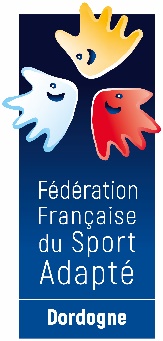 Maison départementale des sports46 rue Kleber – 24000 PérigueuxTél : 06 46 90 00 53E-mail : clement.liabot@sportadapte.fr Le comité Dordogne du sport adapté vous invite à participer à cet événement :JOURNEE « JE DECOUVRE LE HANDBALL » SPORT ADAPTE ADULTEJournée loisir Jeudi 11 Janvier 2024
Gymnase intercommunal d’Agonac - Rue du stade – 24460 AgonacPROGRAMME SPORTIF PREVISIONNEL10h00 : 	Accueil des participants 10h30 : 	Début des ateliers 12h00 : 	Repas sur place (prenez tables et chaises si vous en avez)13h30 : 	Oppositions préparatoires à la journée compétitive du 25 janvier15h00 : 	Fin de la journéeINFORMATIONS SPORTIVESLa Licence FFSA 2023-2024 est obligatoire.Des vestiaires seront à votre dispositionNous limitons la participation pour cette journée aux 50 premiers inscrits pour des raisons de capacité d’accueil du site.COMITE SPORT ADAPTE DORDOGNEMaison départementale des sports46 rue Kleber – 24000 PérigueuxTél : 06 46 90 00 53E-mail : clement.liabot@sportadapte.fr FICHE D’ENGAGEMENT - « JE DECOUVRE LE HANDBALL »	 SPORT ADAPTE ADULTE
Agonac – jeudi 11 janvier 2024A renvoyer au CDSA24 avant le 05 janvier 2024N° d’affiliation
 et nom de l’AssociationAccompagnateur
N° tel NOM - PrénomNé (e)Classe (AB, BC, CD ou non classé)Licence à la journée(oui-non)